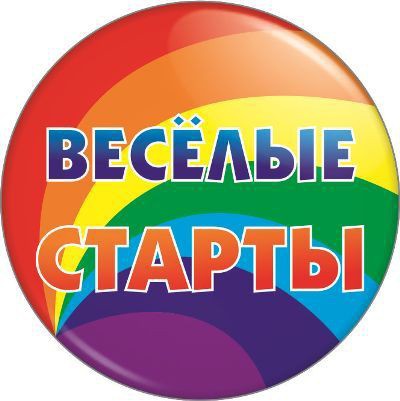 Внимание! Конкурс!21 ноября в школе состоится спортивное мероприятие-соревнование «Веселые старты» между учащимися 5-9 классов.Командам необходимо подготовить:ЭмблемуНазваниеДевизПриветствие жюриПриветствие соперникамДомашнее задание для команд: участники команд должны представить на суд жюри и зрителей самодеятельный номер на спортивную тематику. Это могут быть, например, гимнастический этюд или показательное выступление рукопашного боя; веселые и озорные частушки; стихи; загадки; спортивные танцы и т. п.